DIPLOMAMUNKAfeladatkiírásTITKOSÍTOTT (Törölje ezt a sort, ha nem zárt kezelésű!)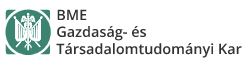 AZONOSÍTÁSHallgató neve: Neptun kód: AZONOSÍTÁSA képzés kódja: 7N-M17    (2 féléves képzés)Feladatkiírás azonosítója: AZONOSÍTÁSSzak: MA Mérnöktanár/KözgazdásztanárSZD/DM/…AZONOSÍTÁSSzakdolgozatot/Diplomamunkát kiadó tanszék:Műszaki Pedagógia TanszékZáróvizsgát szervező tanszék:Műszaki Pedagógia TanszékFELADATOKCímA szakdolgozat/diplomamunka címe: FELADATOKAnnotációA dolgozat rövid bemutatása:1. A fejlesztés/a vizsgálat célja (1 mondat): 2. A fejlesztés/a vizsgálat megvalósítási folyamatának rövid leírása (3-4 mondat):3. A kutatás módszerei/a fejlesztés várható eredményei (2-3 mondat): FELADATOKHelyA szakdolgozat készítés helye:	a tanszék megnevezése: Műszaki Pedagógia Tanszék	a tanszék címe: 1117 Budapest, Magyar tudósok körútja 2.Témavezető neve, beosztása e-mai címe: ZáróVizsga1. záróvizsga tantárgy(csoport)2. záróvizsga tantárgy(csoport)3. záróvizsga tantárgy(csoport)ZáróVizsgaZáróVizsgaDiplomamunkaPedagógia-pszichológia komplexSzakmódszertanokHitelesítésFeladat kiadás dátuma: 2022. október 10.Feladat kiadás dátuma: 2022. október 10.Beadási határidő: 2023. május 19.Beadási határidő: 2023. május 19.HitelesítésÖsszeállította:Ellenőrizte:Ellenőrizte:Hitelesítette:Hitelesítés…………………………………………………témavezetőPH.…………………………………………………tanszékvezetőPH.…………………………………………………tanszékvezetőPH.…………………………………………………oktatási dékánhelyettesHitelesítésAlulírott, a feladatkiírás átvételével egyúttal kijelentem, hogy a Diplomamunka készítés c. tantárgy előkövetelményeit maradéktalanul teljesítettem. Ellenkező esetben tudomásul veszem, hogy a jelen feladatkiírás és a tárgy felvétele érvényét veszti. Budapest, 202……...	………………………………………………………..			             hallgatóAlulírott, a feladatkiírás átvételével egyúttal kijelentem, hogy a Diplomamunka készítés c. tantárgy előkövetelményeit maradéktalanul teljesítettem. Ellenkező esetben tudomásul veszem, hogy a jelen feladatkiírás és a tárgy felvétele érvényét veszti. Budapest, 202……...	………………………………………………………..			             hallgatóAlulírott, a feladatkiírás átvételével egyúttal kijelentem, hogy a Diplomamunka készítés c. tantárgy előkövetelményeit maradéktalanul teljesítettem. Ellenkező esetben tudomásul veszem, hogy a jelen feladatkiírás és a tárgy felvétele érvényét veszti. Budapest, 202……...	………………………………………………………..			             hallgatóAlulírott, a feladatkiírás átvételével egyúttal kijelentem, hogy a Diplomamunka készítés c. tantárgy előkövetelményeit maradéktalanul teljesítettem. Ellenkező esetben tudomásul veszem, hogy a jelen feladatkiírás és a tárgy felvétele érvényét veszti. Budapest, 202……...	………………………………………………………..			             hallgató